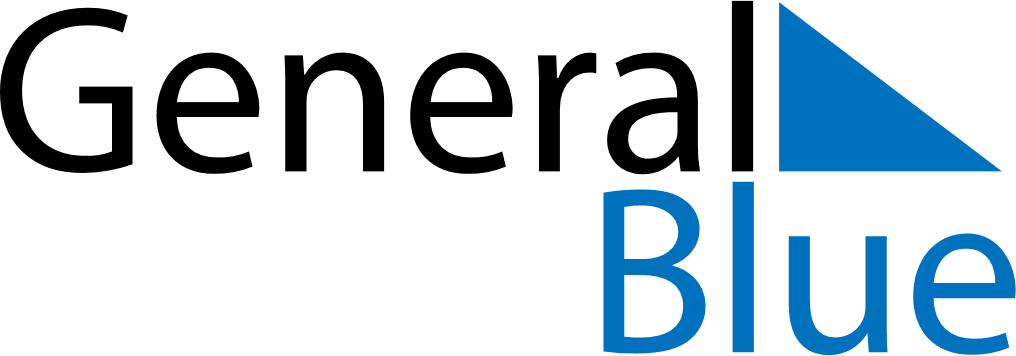 2027 – Q2Australia  2027 – Q2Australia  2027 – Q2Australia  2027 – Q2Australia  2027 – Q2Australia  2027 – Q2Australia  AprilSundayMondayTuesdayWednesdayThursdayFridaySaturdayApril123April45678910April11121314151617April18192021222324April252627282930AprilMaySundayMondayTuesdayWednesdayThursdayFridaySaturdayMay1May2345678May9101112131415May16171819202122May23242526272829May3031JuneSundayMondayTuesdayWednesdayThursdayFridaySaturdayJune12345June6789101112June13141516171819June20212223242526June27282930JuneApr 25: Anzac DayMay 9: Mother’s Day